Процедура закупки № 2024-1145792 Переговоры Переговоры Общая информация Общая информация Способ проведения переговоров С проведением процедуры снижения цены заказа 
Без предварительного квалификационного отбора участников Отрасль Машиностроение > Вентиляционное оборудование / кондиционеры Краткое описание предмета закупки Сплит-система кондиционирования Сведения об организаторе переговоров Сведения об организаторе переговоров Наименование организатора переговоров, место нахождения, банковские реквизиты, контактные телефоны, адрес электронной почты Открытое акционерное общество "БелЭнергоСнабКомплект"
Республика Беларусь, г. Минск, 220030, ул. К. Маркса, 14А/2
+375 17 218 20 38
info@besk.by
ОАО "АСБ Беларусбанк", р/c: BY87AKBB30120000321450000000 в фил. ЦБУ №527 ОАО «АСБ Беларусбанк» 220039, г. Минск, ул. Воронянского, 7А, код. AKBBBY2Х Фамилия, имя и отчество (если таковое имеется) ответственного лица, его контактные телефоны и факс Кокаш Инна Анатольевна 
+375172182015 
+375173019763 
info@besk.by

Заказчик:
РУП "Гродноэнерго" г. Гродно, пр-т. Космонавтов, 64 УНП: 500036458 

Контактное лицо заказчика:
Столярчук Ольга, тел. (0152) 79-23-81 Основная информация по процедуре закупки Основная информация по процедуре закупки Дата размещения приглашения 03.05.2024 Дата и время начала приема предложений 07.05.2024 08:30 Порядок, форма и место предоставления документации Документы по закупке прилагаются Цена конкурсной документации и документации для предварительного квалификационного отбора участников Дата и время окончания приема предложений 16.05.2024 14:00 Место подачи предложений г.Минск, ул.К.Маркса, д. 14А/2 Порядок подачи предложений Предложение может быть подано участником: непосредственно организатору по адресу г.Минск, ул. К.Маркса, д.14 А/2, выслано по почте. Дата и время проведения процедуры вскрытия конвертов с предложениями 16.05.2024 14:00 Место проведения процедуры вскрытия конвертов с предложениями г.Минск, ул.К.Маркса, д. 14А/2 Время, место и порядок проведения предварительного квалификационного отбора участников - Иные сведения Лоты Лоты Начало формыКонец формыНачало формыКонец формыКонкурсные документы Конкурсные документы 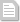 dokumentaciya-split-sistemy-dlya-grodnojenergo(1714734532).pdf prilozhenie--1-tehnicheskie-harakteristiki-oprosny-(1714734535).pdf prilozhenie--2-metodicheskie-rekomendacii--5-ot-1-(1714734539).pdf prilozhenie--3(1714734543).pdf prilozhenie--4(1714734550).pdf prilozhenie--5-forma-predlozheniya(1714734554).doc События в хронологическом порядке События в хронологическом порядке 03.05.2024 
14:09:25 Размещение приглашения к участию в процедуре закупки 03.05.2024 
14:12:19 Размещение изменений в приглашении 